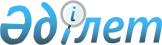 "Солтүстік Қазақстан облысы Аққайың ауданының аумағында жергілікті ауқымдағы табиғи сипаттағы төтенше жағдайды жариялау туралы" Солтүстік Қазақстан облысы Аққайың ауданы әкімінің 2016 жылғы 08 cәуірдегі № 24 шешімінің күші жойылғандығын тану туралыСолтүстік Қазақстан облысы Аққайың аудандық әкімінің 2016 жылғы 16 мамырдағы № 32 шешімі      "Құқықтық актілер туралы" Қазақстан Республикасы 2016 жылғы 06 сәуірдегі Заңының 27-бабына сәйкес, Солтүстік Қазақстан облысы Аққайың ауданының әкімі ШЕШТІ:

      1 "Солтүстік Қазақстан облысы Аққайың ауданының аумағында жергілікті ауқымдағы табиғи сипаттағы төтенше жағдайды жариялау туралы" Солтүстік Қазақстан облысы Аққайың ауданы әкімінің 2016 жылғы 08 сәуірдегі № 24 шешімінің (нормативтік құқықтық актілерді мемлекеттік тіркеу Тізілімінде 2016 жылғы 11 сәуірдегі № 3700 тіркелген, 2016 жылғы 11 сәуірдегі № 17 "Колос" газетінде, 2016 жылғы 11 сәуірдегі № 17 "Аққайың" газетінде жарияланған) күші жойылды деп танылсын.

      2. Осы шешімнің орындалуын бақылау Солтүстік Қазақстан облысы Аққайың ауданы әкімінің орынбасары Е.А. Жақыповқа жүктелсін.

      3. Осы шешім қол қойылған күнінен бастап қолданысқа енгізіледі.


					© 2012. Қазақстан Республикасы Әділет министрлігінің «Қазақстан Республикасының Заңнама және құқықтық ақпарат институты» ШЖҚ РМК
				
      Аудан әкімі

Д. Байтөлешов
